Checklista för servicetjänster 
av kylsystem i fastigheterAnläggning: ______________________________________________ Datum: ____________
Adress/fastighet: _______________________________________ Märkning: ____________
Köldmedie:_____________________________Mängd:______________________________
Försörjning (rum, ventilationsaggregat, kylbafflar):

__________________________________________________________________________________

_________________________________________________________________________________
GRUNDDATAKONTROLLRAPPORTKONTROLLRAPPORT FÖR ANLÄGGNINGAR ÖVER 3 KG KÖLDMEDIAFör anläggningar med mer än 3 kg köldmedia skall årlig kontroll utföras som journalförs enligt Svenska Kyl- och Värmepumpsföreningens rekommendationer, t ex i Journalpärm. Kontroll senast genomförd (om utförd av annan entreprenör):______________________

Rapport nummer:______________________________

Noteringar i rapport: (Godkänd, läckage, försmutsning, mm) ________________________

_________________________________________________________________________________Vid servicebesök skall alltid även SWEDACs kontrollrapport, ”Kontrollrapport vid ”kontroll för läckage” av kyl-/värmepumputrustningar med HCFC/HFC-köldmedier enligt SFS 2007:846” ifyllas och en kopia lämnas till kunden.KONTROLLRAPPORT FÖR ANLÄGGNINGAR UNDER 3 KG KÖLDMEDIAFör anläggningar med mindre än 3 kg köldmedia skall årlig kontroll utföras som journalförs enligt Svenska Kyl- och Värmepumpsföreningens rekommendationer, t ex i Journalpärm. Kontroll senast genomförd (om utförd av annan entreprenör):______________________

Rapport nummer:______________________________

Noteringar i rapport: (Godkänd, läckage, försmutsning, mm) ________________________

_________________________________________________________________________________GENERELLTVad styr kylmaskinen? (Extern styrning ex vent, rumstermostat eller egen styrning)

Förslag till åtgärder: __________________________________________________________

___________________________________________________________________________
Övrigt

Förslag till åtgärder: __________________________________________________________

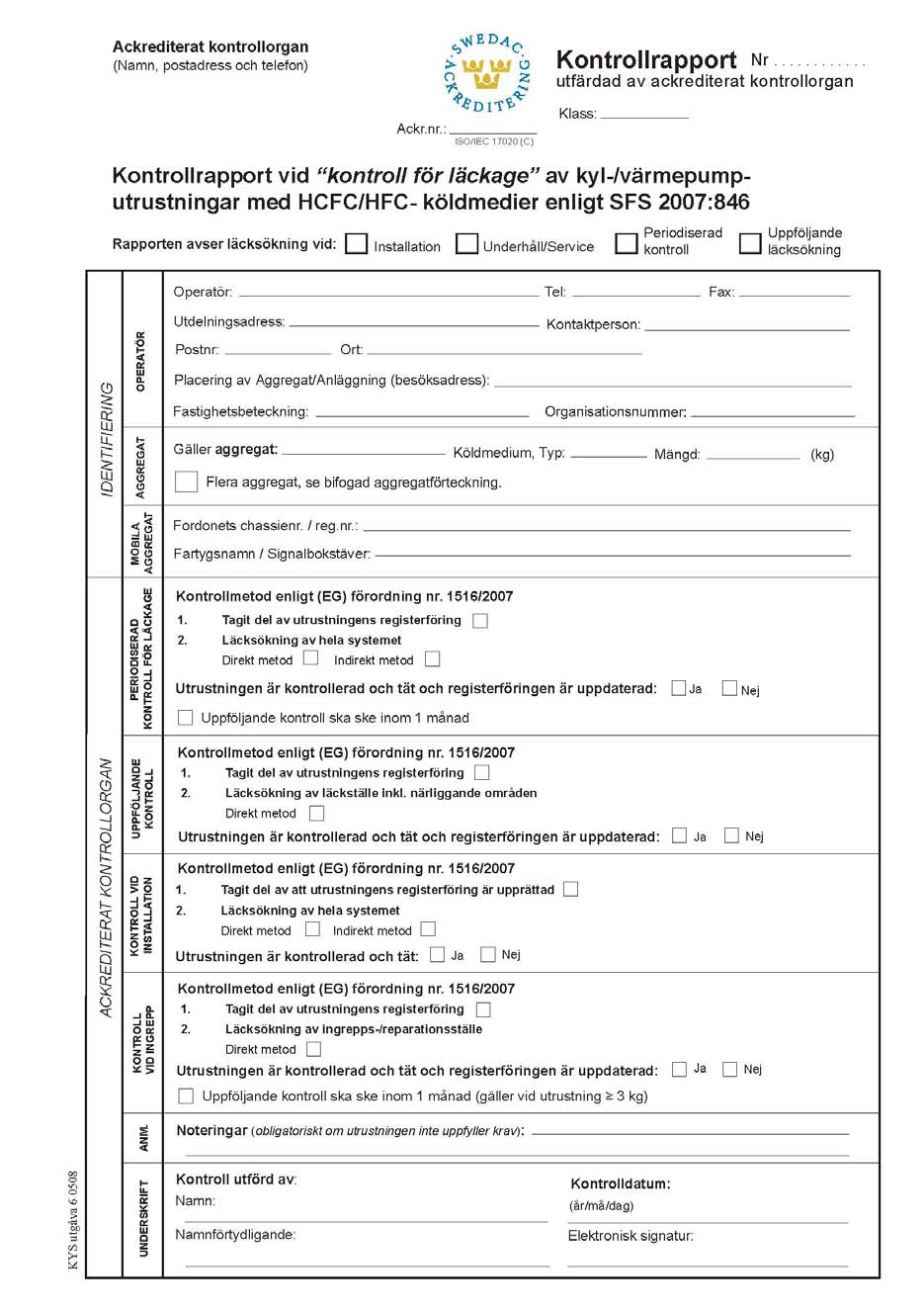 Börvärde för kylaEv avtalad höjning av temperatur natt och helgPumpstopp baseras på 3-dygnsmedeltemperatur vid, oCRiktvärde för temperaturdifferens, T vid kyla, oC (ex > 8 oC)Kontrollera börvärden 
Kontrollera att pumpstoppen fungerar och vid rätt temperaturKontrollera att “pumpmotioneringen” fungerarKontrollera att daggpunktsreglering (kylbafflar) fungerarKontrollera att kyldrift blockeras vid nattkylning med ventilation